CORRIERE MERCANTILE                         10 luglio 1998Prossimo al via il nuovo impianto nell'area PianacciCentro per gli anziani: inaugurazione il 21 luglioII prossimo lunedì 27 luglio entrerà ‘ufficialmente' in funzione, nell'area "Pianacci" di via della Benedicta 14, sulle colline voltresi, un servizio d'assistenza rivolto ai pensionati della zona, servizio il cui inizio a dire il vero era già in programma nell'aprile scorso, ma l'allestimento dell'ufficio e la volontà di creare una struttura completa, cioè capace di adempiere in pieno al suo compito, ha fatto slittare di alcune settimane i tempi.«II nuovo servizio - esordisce Carlo Besana, presidente del Consorzio "Pianacci" - ci auguriamo possa diventare per tutti i pensionati del quartiere un punto di riferimento prezioso per risolvere quei problemi che spesso sorgono fra il cittadino e ad esempio Istituti quali: I'Inps, lo lacp, ecc. Insomma, lo scopo dell'iniziativa - continua il presidente - sarà quello di far sentire meno... "soli" i pensionati del Cep, che potranno così evitare finalmente di vagare per la città, come purtroppo spesso è accaduto, alla ricerca di informazioni che fra pochi giorni avranno la possibilità di reperire invece a due passi da casa».Quali le caratteristiche del futuro servizio? «Sarà in primo luogo aperto a tutti - puntualizza Besana - Mi spiego meglio: per usufruire del servizio non servirà avere nè la tessera della Cisl nè quella del Consorzio "Pianacci", ma chiunque potrà richiedere informazioni senza che la presenza o meno di una "tessera" possa rappresentare una discriminante. Informazioni che tra l'altro saranno fornite dagli addetti in maniera assolutamente gratuita; a pagamento saranno soltanto eventuali servizi con avvocati e notai, in ogni modo a prezzi ridotti».II nuovo servizio, gestito dalla Federazione Nazionale Pensionati Cisl, avrà sede in una delle palazzine della "Pianacci", vale a dire quella riservata al bocciodromo, e sarà a disposizione degli interessati tutte le mattine -dal lunedì al venerdì - dalle ore 9 alle ore  futuro, molto probabilmente dopo l'estate, il servizio sarà attivo anche nel pomeriggio.Dallo scorso autunno, sempre nell’area di via della Benedicta, è attiva una postazione "Internet" che sinora ha offerto soprattutto ai ragazzi del quartiere la possibilità di avvicinarsi a costi decisamente contenuti (con 5 mila lire si può "navigare" per 30 minuti!) ad uno strumento che, al di la del divertimento, rappresenta un veicolo adatto alle necessità di apertura e comunicazione indispensabili in un quartiere da troppo tempo relegato ad un ingiustificabile isolamento. L’idea del Consorzio adesso è quella di utilizzare la postazione “Internet" per integrare il servizio della Cisl e renderlo ancor più efficace.L’inaugurazione del nuovo servizio è in programma per le ore 10,30.F. C.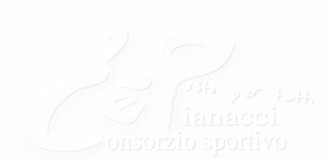 